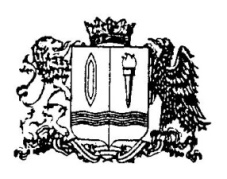 РЕШЕНИЕСОВЕТА ВОЛЖСКОГО СЕЛЬСКОГО ПОСЕЛЕНИЯЗАВОЛЖСКОГО МУНИЦИПАЛЬНОГО РАЙОНАОб исполнении  полномочий главы Волжского сельского поселения Заволжского муниципального районаПринято Советом Волжского сельского поселения  12 ноября 2018 годаРуководствуясь Федеральным законом от 06.10.2003 № 131-ФЗ «Об общих принципах организации местного самоуправления в Российской Федерации», Законом Ивановской области от 18.11.2014 №86-ОЗ «О некоторых вопросах формирования, организации и деятельности органов местного самоуправления муниципальных образований Ивановской области», частью 18 статьи 31 Устава муниципального образования «Волжское сельское поселение Заволжского муниципального района», Совет Волжского сельского поселения Заволжского муниципального района,РЕШИЛ:1. С 13 ноября 2018 года до избрания нового Главы Волжского сельского поселения Заволжского муниципального района возложить исполнение полномочий главы Волжского сельского поселения Заволжского муниципального района на заместителя главы администрации Волжского сельского поселения Заволжского муниципального района Ивановской области Зубову Веру Ивановну.2. За исполнение полномочий главы Волжского сельского поселения Заволжского муниципального района установить Зубовой В.И. ежемесячную доплату в сумме ____ рублей.3. Настоящее решение вступает в силу со дня его принятия.4.Опубликовать настоящее решение в информационном бюллетене «Сборник нормативных актов Заволжского района Ивановской области».Председатель СоветаВолжского сельского поселенияЗаволжского муниципального района                                                           Г.Ю. ДавыдоваГлава Волжского сельского поселенияЗаволжского муниципального района                                                              М.В.Белова  с. Воздвиженье12 ноября 2018 года№ 35